Umwelt im Unterrichtwww.umwelt-im-unterricht.deArbeitsmaterial (Grundschule)Warum sind Bienen wichtig?	Was passiert eigentlich, wenn Bienen von Blüte zu Blüte fliegen? Und warum ist es für die Natur und die Menschen wichtig, dass es viele unterschiedliche Bienenarten gibt? Das finden die Schüler/-innen mithilfe eines Lückentextes heraus. Hinweise für LehrkräfteWas gehört noch zu diesen Arbeitsmaterialien?  Die folgenden Seiten enthalten Arbeitsmaterialien zum Thema der Woche „Warum sterben die Bienen?“ von Umwelt im Unterricht. Zu den Materialien gehören Hintergrundinformationen, ein didaktischer Kommentar sowie ein Unterrichtsvorschlag. Sie sind abrufbar unter:
www.umwelt-im-unterricht.de/wochenthemen/warum-sterben-die-bienenInhalt und Verwendung der ArbeitsmaterialienAnhand eines Lückentextes erarbeiten sich die Schüler/-innen die Grundlagen der Bestäubung von Pflanzen durch Bienen. Darüber hinaus erfahren sie, wie Bienen und Pflanzen aufeinander angewiesen sind. Nachdem die Schüler/-innen den Lückentext ausgefüllt haben, vergleichen sie das Ergebnis mit einem Partner/einer Partnerin. Zur Selbstkontrolle kann die Lehrkraft den Schülern/Schülerinnen auch den Text aus den Lösungen zur Verfügung stellen. Verwenden einer Grundschul-SchriftartDie nachfolgenden Texte sind in einer schlichten Standard-Schriftart angelegt, um zu gewährleisten, dass sie mit unterschiedlicher Software bearbeitet werden können. Dadurch kann es Abweichungen von der üblichen Schreibweise in der Grundschule geben, insbesondere beim kleinen „a“. Wenn Sie über eine Grundschul-Schriftart verfügen, können sie die Schriftart der Texte ändern. Stellen Sie dazu die Formatvorlage „Standard“ um. Über geeignete Schriftarten informiert die Internetseite http://schulschriften.net/kostenlose-schriften/. Ein Beispiel ist die kostenlose Schriftart AbeeZee von Fontsquirrel (https://www.fontsquirrel.com/fonts/abeezee). Übersicht über die Arbeitsmaterialien Warum sind Bienen wichtig?	1Wörter für Lückentext	2Lösung	3Arbeitsblatt 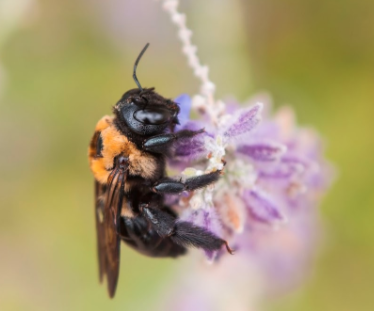 Warum sind Bienen wichtig?AufgabenLies den Lückentext. Setze die passenden Wörter aus den Waben ein. Ist alles richtig? Kontrolliere mit deinem Nachbarn oder deiner Nachbarin. Eine Biene fliegt von Blüte zu Blüte, um _______________ und __________________ zu sammeln. Nektar ist ein süßer Blütensaft, Pollen sind Blütenstaub. Die Biene saugt den Nektar mit ihrem _______________ auf. Er gibt der Biene viel Kraft zum Fliegen. Die Pollen dienen vor allem den ______________der Biene als Nahrung. In den Blüten bleiben die Pollen am ________________ der Biene kleben. Wenn die Biene zu der nächsten Blüte fliegt, bleiben einige Pollen an dieser haften. So wird die ________________ befruchtet und kann neue ___________ bilden. Das nennt man _________________. Es ist wichtig, dass es viele verschiedene ______________________ gibt, denn viele Pflanzen können nur von einer ganz bestimmten Bienenart bestäubt werden. Ohne diese vielen verschiedenen Bienenarten würde es weniger Pflanzenarten geben – und ohne die verschiedenen Pflanzen weniger Bienenarten. Die Bienen und Pflanzen brauchen einander. Wörter für LückentextLösungEine Biene fliegt von Blüte zu Blüte, um Nektar und Pollen zu sammeln. Nektar ist ein süßer Blütensaft, Pollen sind Blütenstaub. 
Die Biene saugt den Nektar mit ihrem Rüssel auf. Er gibt der Biene viel Kraft zum Fliegen. Die Pollen dienen vor allem den Larven der Biene als Nahrung.In den Blüten bleiben die Pollen am Körper der Biene kleben. Wenn die Biene zu der nächsten Blüte fliegt, bleiben einige Pollen an dieser haften. So wird die Pflanze befruchtet und kann neue Samen bilden. Das nennt man Bestäubung. Es ist wichtig, dass es viele verschiedene Bienenarten gibt, denn nicht jede Biene kann jede Blüte bestäuben. Viele Pflanzen können nur von einer ganz bestimmten Bienenart bestäubt werden. Ohne die bestimmten Bienenarten würde es weniger Pflanzenarten geben – und ohne diese weniger Bienenarten. Die Bienen und die Pflanzen brauchen einander.